Tugas Praktikum no 1import java.util.Scanner;public class Praktikum1 {    public static void main (String [] arg)    {         String nama, nim;        float nilai;        // membuat scanner baru        Scanner keyboard = new Scanner(System.in);        // Tampilkan output ke user        System.out.println("Program Mulai");        System.out.print("Nama mahasiswa: ");        // menggunakan scanner dan menyimpan apa yang diketik di variabel nama        nama = keyboard.nextLine();        // Tampilkan outpu lagi        System.out.print("NIM Mahasiswa: ");        // menggunakan scanner lagi        nim = keyboard.nextLine();        System.out.print("Nilai Mahasiswa: ");        nilai = keyboard.nextFloat();        if (nilai >= 80)            System.out.println("lulus: ");        else            System.out.println("tidak lulus");        System.out.println("Program Selesai");    }}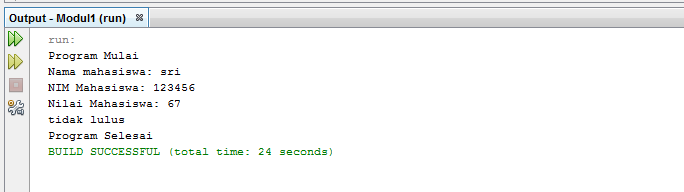 Tugas Praktikum no 2public class Praktikum2 {    public static void main (String [] arg)    {        int i = 10;        int j;        System.out.println("Program Mulai");        for ( ; i>=1; )        //while (i >= 1)        {            System.out.print("Anak ayam turun " + i);            System.out.println();            j = i - 1;            System.out.println("Mati 1 tinggal " + j);            i--;        }        System.out.println("Program Selesai");    }}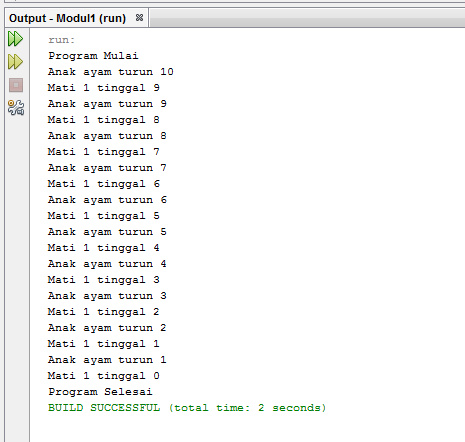 